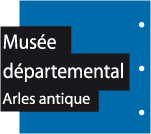 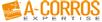 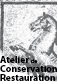 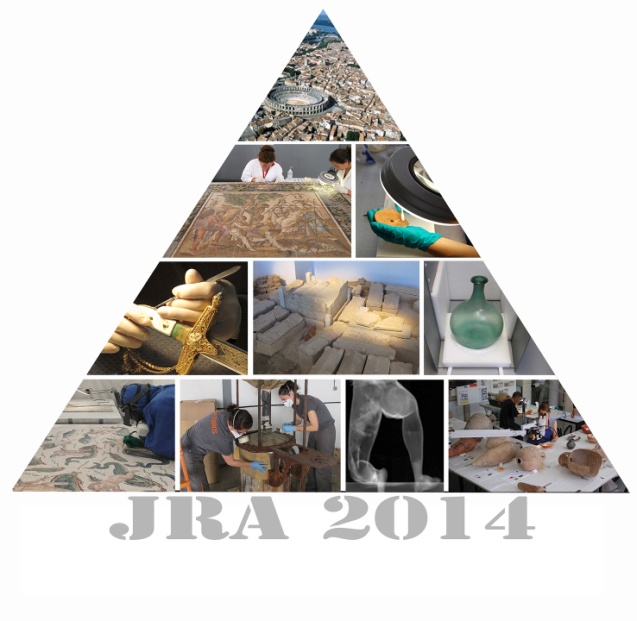 journées des restaurateurs en archéologie« restaurer l’ordinaire,  exposer l’extraordinaire : du site au musée »jeudi 16 et vendredi 17 octobre 2014Auditorium du Musée départemental Arles antique, à Arles (Bouches-du-Rhône)Bulletin / projet de communication / informationsjra2014arles@gmail.comBULLETIN D’INSCRIPTION (à renvoyer avant le 15 septembre 2014)  Nom :  Prénom :  Spécialité :   Institution:  Courriel :   PROPOSITION DE COMMUNICATIONNous partons sur un temps de communication de 20’Merci d’adresser vos propositions de communication avant le27 juin 2014Titre de la présentation (Résumé du contenu en quelques lignes) : 